OFFICE OF THE ASSISTANT SECRETARY OF DEFENSE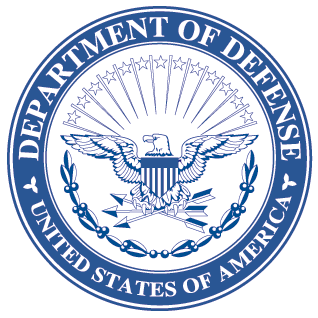 3000 DEFENSE PENTAGONWASHINGTON, DC  20301-3000           SUSTAINMENTDLM 4000.25, Volume 1, November 26, 2019Change 9DEFENSE LOGISTICS MANAGEMENT STANDARDSVOLUME 1, CONCEPTS AND PROCEDURESCHANGE 9I.  This change to DLM 4000.25, Defense Logistics Management Standards (DLMS), Volume 1, May 19, 2014, is published by direction of the Deputy Assistant Secretary of Defense for Logistics under the authority of DoD Instruction (DoDI) 4140.01, “DoD Supply Chain Materiel Management Policy,” December 14, 2011.  Unless otherwise noted, revised text in the manual is identified by bold, italicized print.  Exceptions are when an entire chapter or appendix is replaced, a new one added, or an administrative update is made.  Administrative updates in Change 9 include, but are not limited to, the following: Office names and symbols that have changed are updated (e.g., ODASD(Logistics)).  Abbreviations such as etc., e.g., and i.e. are incorporated inside the parentheses.  Occurrences of “shall” are changed to “will” per a style change for DoD issuances.  References to “(DLA) Transaction Services” are changed to “Defense Automatic Addressing System (DAAS)” and “DLA Logistics Information Services” to “Logistics Information Services”.  In addition, minor typographical and similar editing errors in previous versions have been corrected.  II.  This change includes Approved Defense Logistics Management Standards (DLMS) Changes (ADC) published by Enterprise Business Standards Office memorandum:

ADC 1344 dated June 19, 2019.  (Administrative Update) Removes unused and outdated Federal EDI implementation conventions (IC) from the Enterprise Business Standards Office (EBSO) Website.  Unless noted, EBSO does not maintain or update these Federal ICs.  Revises Chapters 3 and 4.III.  The list below identifies the chapters, appendices, or other files from the manual that are added or replaced by this change:IV.  This change is incorporated into the on-line DLM 4000.25 series of manuals and the PDF files containing the entire set of change files on the publications page of the Enterprise Business Standards Office Website: www.dla.mil/does/dlms-pubs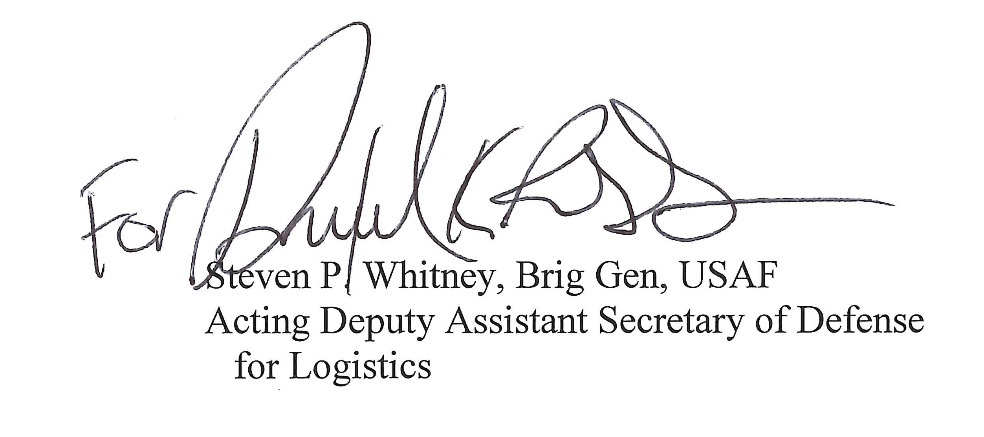 Added or Replaced FilesChange History PageChapter 3Chapter 4